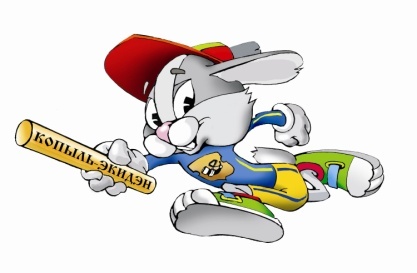 21 сентября 2013 г.ИТОГОВЫЙ ПРОТОКОЛЭстафета 4х400мДевочки 2001г.р. – 2002г.р. ДЮСШЭстафета 4х400мМальчики 2001г.р. – 2002г.р. ДЮСШГл. судья                                                 Жук Н.В. (НК, г.Копыль)Гл. секретарь	Лазюк В.В. (г.Копыль)21 сентября 2013 г.ИТОГОВЫЙ ПРОТОКОЛЭстафета 4х400мДевушки 1999г.р. – 2000г.р. ДЮСШЭстафета 4х400мЮноши 1999г.р. – 2000г.р. ДЮСШГл. судья                                                 Жук Н.В. (НК, г.Копыль)Гл. секретарь	Лазюк В.В. (г.Копыль)21 сентября 2013 г.ИТОГОВЫЙ ПРОТОКОЛЭстафета 4х400мДевушки 1997г.р. – 1998г.р. ДЮСШЭстафета 4х400мЮноши 1997г.р. – 1998г.р. ДЮСШГл. судья                                                 Жук Н.В. (НК, г.Копыль)Гл. секретарь	Лазюк В.В. (г.Копыль)21 сентября 2013 г.ИТОГОВЫЙ ПРОТОКОЛЭстафета 4х400мДевочки 2001г.р. – 2002г.р. СШГл. судья                                                 Жук Н.В. (НК, г.Копыль)Гл. секретарь	Лазюк В.В. (г.Копыль)21 сентября 2013 г.ИТОГОВЫЙ ПРОТОКОЛЭстафета 4х400мМальчики 2001г.р. – 2002г.р. СШГл. судья                                                 Жук Н.В. (НК, г.Копыль)Гл. секретарь	Лазюк В.В. (г.Копыль)21 сентября 2013 г.ИТОГОВЫЙ ПРОТОКОЛЭстафета 4х400мДевушки 1999 г.р. – 2000г.р. СШЭстафета 4х400мЮноши 1999 г.р. – 2000г.р. СШГл. судья                                                 Жук Н.В. (НК, г.Копыль)Гл. секретарь	Лазюк В.В. (г.Копыль)21 сентября 2013 г.ИТОГОВЫЙ ПРОТОКОЛЭстафета 4х400мДевушки 1997 г.р. – 1998г.р. СШГл. судья                                                 Жук Н.В. (НК, г.Копыль)Гл. секретарь	Лазюк В.В. (г.Копыль)21 сентября 2013 г.ИТОГОВЫЙ ПРОТОКОЛЭстафета 4х400мЮноши 1997 г.р. – 1998г.р. СШГл. судья                                                 Жук Н.В. (НК, г.Копыль)Гл. секретарь	Лазюк В.В. (г.Копыль)21 сентября 2013 г.ИТОГОВЫЙ ПРОТОКОЛЭстафета 6х50мМальчики,девочки 2003 г.р. – 2005г.р. СШГл. судья                                                 Жук Н.В. (НК, г.Копыль)Гл. секретарь	Лазюк В.В. (г.Копыль)21 сентября 2013 г.ИТОГОВЫЙ ПРОТОКОЛЭстафета Минщины 6х1000мСельские СШГородские СШУОРГл. судья                                                 Жук Н.В. (НК, г.Копыль)Гл. секретарь	Лазюк В.В. (г.Копыль)21 сентября 2013 г.ИТОГОВЫЙ ПРОТОКОЛэстафета 4х600мКФК предприятий, организаций, учреждений р-наГл. судья                                                 Жук Н.В. (НК, г.Копыль)Гл. секретарь	Лазюк В.В. (г.Копыль)          Национальный               фестиваль         эстафетного бега         «Капыльскія пагоркі»МестоКОМАНДАВРЕМЯ1СДЮШОР ППО ОАО «БелАЗ» г. Жодино №15.402Бресткая ОСДЮШОР 5.473ГУ «СДЮШОР г.Хойники» (Гомельская обл.)6.014Могилевская областная ДЮСШ профсоюзов «Олимп»6.035«ДЮСШ  Копыльской РПО  БПС работников АПК» №16.236СДЮШОР ППО ОАО «БелАЗ» г. Жодино №26.377«ДЮСШ  Копыльской РПО  БПС работников АПК» №26.47МестоКОМАНДАВРЕМЯ1Бресткая ОСДЮШОР5.322ГУ «СДЮШОР г.Хойники» (Гомельская обл.)5.343ГУ «Узденская ДЮСШ»5.424СДЮШОР «Юность г.Минск»6.045«ДЮСШ  Копыльской РПО  БПС работников АПК»6.35          Национальный               фестиваль         эстафетного бега«Капыльскія пагоркі»МестоКОМАНДАВРЕМЯ1Гродненская СДЮШОР БФСО «Динамо»5.042СДЮШОР «Нафтан» г.Новополоцк5.313ГУ «СДЮШОР г.Хойники» (Гомельская обл.)5.334ГУ «Слуцкая СДЮШОР»  5.33.55ГСУСУ «ДЮСШ№3 г.Молодечно»5.386Могилевская областная ДЮСШ профсоюзов «Олимп»5.557ГУ «Узденская ДЮСШ»5.55.58«ДЮСШ  Копыльской РПО  БПС работников АПК»6.00МестоКОМАНДАВРЕМЯ1Могилевская областная ДЮСШ профсоюзов «Олимп»4.402ГУ «СДЮШОР г.Хойники» (Гомельская обл.)4.413ГСУСУ «ДЮСШ№3 г.Молодечно»4.464ГУ «Узденская ДЮСШ»4.495«ДЮСШ  Копыльской РПО  БПС работников АПК»4.556ГУ «Слуцкая СДЮШОР»  5.35          Национальный               фестиваль         эстафетного бега«Капыльскія пагоркі»МестоКОМАНДАВРЕМЯ1Бресткая ОСДЮШОР5.042ГУ «Узденская ДЮСШ»5.263«ДЮСШ  Копыльской РПО  БПС работников АПК»6.13МестоКОМАНДАВРЕМЯ1ГУСУ «Столбцовская ДЮСШ»4.152Бресткая ОСДЮШОР4.243СДЮШОР «Нафтан» г.Новополоцк4.274СДЮШОР «Атлет» г.Минск4.285ГУ «Узденская ДЮСШ»4.33          Национальный               фестиваль         эстафетного бега«Капыльскія пагоркі»МестоКОМАНДАВРЕМЯ1ГУО «СШ№3 г.Столбцы»5.522ГУО «СШ№2 г.Копыля»-15.52.53ГУО «СШ№6 г.Жодино»6.014ГУО «Языльская СШ» Стародорожский р-он6.135ГУО «Ивенецкая СШ»Воложинский р-он6.156ГУО «Гимназия №1 г. Копыля»6.217ГУО «ГрозовскаяСШ»6.308ГУО «СШ№2 г.Копыля»-36.339ГУО «СШ№2 г.Копыля»-26.3710ГУО «СШ№4 г.Жодино»6.4811ГУО «СШ№3 г.Копыля»6.5512ГУО «Старицкая СШ»6.5913ГУО «Лесновская СШ»7.52          Национальный               фестиваль         эстафетного бега«Капыльскія пагоркі»МестоКОМАНДАВРЕМЯ1ГУО «Тесновская СШ» Столбцовский р-он5.252ГУО «Гимназия №1 г. Копыля»-15.283ГУО «СШ№6 г.Жодино»5.324ГУО «СШ№3 г.Копыля»5.445ГУО «СШ№3 г.Столбцы»5.466ГУО «СШ№2 г.Копыля»-16.027ГУО «Хотлянская СШ» Узденский р-он6.058ГУО «СШ№2 г.Копыля»-26.109ГУО «Каменский УПК детский сад - СШ»6.1410ГУО «Бучатинская СШ»6.1611ГУО «Старицкая СШ»-16.1712ГУО «Гимназия №1 г. Копыля»-26.2213ГУО «СШ№1 г.Старые Дороги»6.3414ГУО «Старицкая СШ»-26.4515ГУО «Докторовичская СШ»6.4716ГУО «Ванелевичская СШ»7.0817ГУО «Семежевский УПК детский сад - СШ»DNS          Национальный               фестиваль         эстафетного бега«Капыльскія пагоркі»МестоКОМАНДАВРЕМЯ1ГУО «Ивенецкая СШ»Воложинский р-он5.332ГУО «СШ№2 г.Копыля»5.413ГУО «СШ№4 г.Жодино»5.444ГУО «СШ№3 г.Копыля»5.485ГУО «СШ№1 г.Старые Дороги»6.04МестоКОМАНДАВРЕМЯ1ГУО «СШ№3 г.Столбцы»4.562ГУО «СШ№2 г.Копыля»-14.56.53ГУО «Семежевский УПК детский сад - СШ»5.094ГУО «Гимназия №1 г. Копыля»5.145ГУО «СШ№2 г.Копыля»-25.196ГУО «СШ№3 г.Копыля»5.227ГУО «Тимковичская СШ»5.22.58ГУО «СШ№4 г.Жодино»5.239ГУО «Ивенецкая СШ»Воложинский р-он5.23.510ГУО «ГрозовскаяСШ»5.45          Национальный               фестиваль         эстафетного бега«Капыльскія пагоркі»МестоКОМАНДАВРЕМЯ1ГУО «СШ№4 г.Жодино»5.432ГУО «Языльская СШ» Стародорожский р-он5.483ГУО «СШ№3 г.Столбцы»5.554ГУО «СШ№2 г.Копыля»6.005ГУО «Гимназия №1 г. Копыля»6.056ГУО «Семежевский УПК детский сад - СШ»6.097ГУО «Новосёлковский УПК детский сад - СШ»6.138ГУО «СШ№3 г.Копыля»6.269ГУО «Лесновская СШ»6.4110ГУО «Грозовская шк. – интернат»6.53          Национальный               фестиваль         эстафетного бега«Капыльскія пагоркі»МестоКОМАНДАВРЕМЯ1ГУО «СШ№6 г.Жодино»4.352ГУО «СШ№3 г.Столбцы»4.403ГУО «Ивенецкая СШ»Воложинский р-он4.424ГУО «Языльская СШ» Стародорожский р-он4.42.55ГУО «СШ№2 г.Копыля»4.456ГУО «Быстрицкая СШ»4.477ГУО «СШ№3 г.Копыля»4.488ГУО «СШ№1 г.Старые Дороги»4.48.59ГУО «Гимназия №1 г. Копыля»4.5910ГУО «Грозовская шк. – интернат»5.0111ГУО «ГрозовскаяСШ»5.0712ГУО «Каменский УПК детский сад - СШ»5.1013ГУО «Жилиховский УПК детский сад - СШ»5.1614ГУО «Тимковичская СШ»5.17          Национальный               фестиваль         эстафетного бега«Капыльскія пагоркі»МестоКОМАНДАВРЕМЯ1ГУО «СШ№2 г.Копыля»-151.782ГУО «Гимназия №1 г. Копыля»53.313ГУО «Семежевский УПК детский сад - СШ»53.544ГУО «СШ№1 г.Старые Дороги»53.725ГУО «Языльская СШ» Стародорожский р-он54.196ГУО «СШ№2 г.Копыля»-254.257ГУО «СШ№3 г.Копыля»56.118ГУО «Потейковская СШ»59.949ГУО «Тимковичская СШ»1.03.1210ГУО «Комсомольский УПК детский сад - СШ»1.03.35          Национальный               фестиваль         эстафетного бега«Капыльскія пагоркі»МестоКОМАНДАВРЕМЯ1ГУО «Ивенецкая СШ»Воложинский р-он23.562ГУО «Сновская СШ» Несвижский р-он25.133ГУО «Языльская СШ» Стародорожский р-он25.394ГУО «Греская СШ» Слуцкий р-он26.515ГУО «Бучатинская СШ»27.246ГУО «Сл. Кучинская СШ»28.34МестоКОМАНДАВРЕМЯ1ГУО «СШ№11 г.Молодечно»23.022ГУО «Гимназия  г. Хойники»24.053ГУО «СШ№2 г.Копыля»24.434ГУО «СШ№2 г.Слуцк»25.26МестоКОМАНДАВРЕМЯ1Могилёвское УОР21.352ГУ «Копыльская СДЮШОР» - 123.453ГУ «Копыльская СДЮШОР» - 225.29          Национальный               фестиваль         эстафетного бега«Капыльскія пагоркі»МестоКОМАНДАВРЕМЯ1Копыльский РОЧС8.502Отдел идеологичесой работы, культуры, по делам молодёжи Копыльского РИК9.183Копыльский филиал ОАО «Слуцкий сыродельный комбинат»9.224УЗ «Копыльская ЦРБ»9.245КУП «Копыльское ЖКХ»9.54